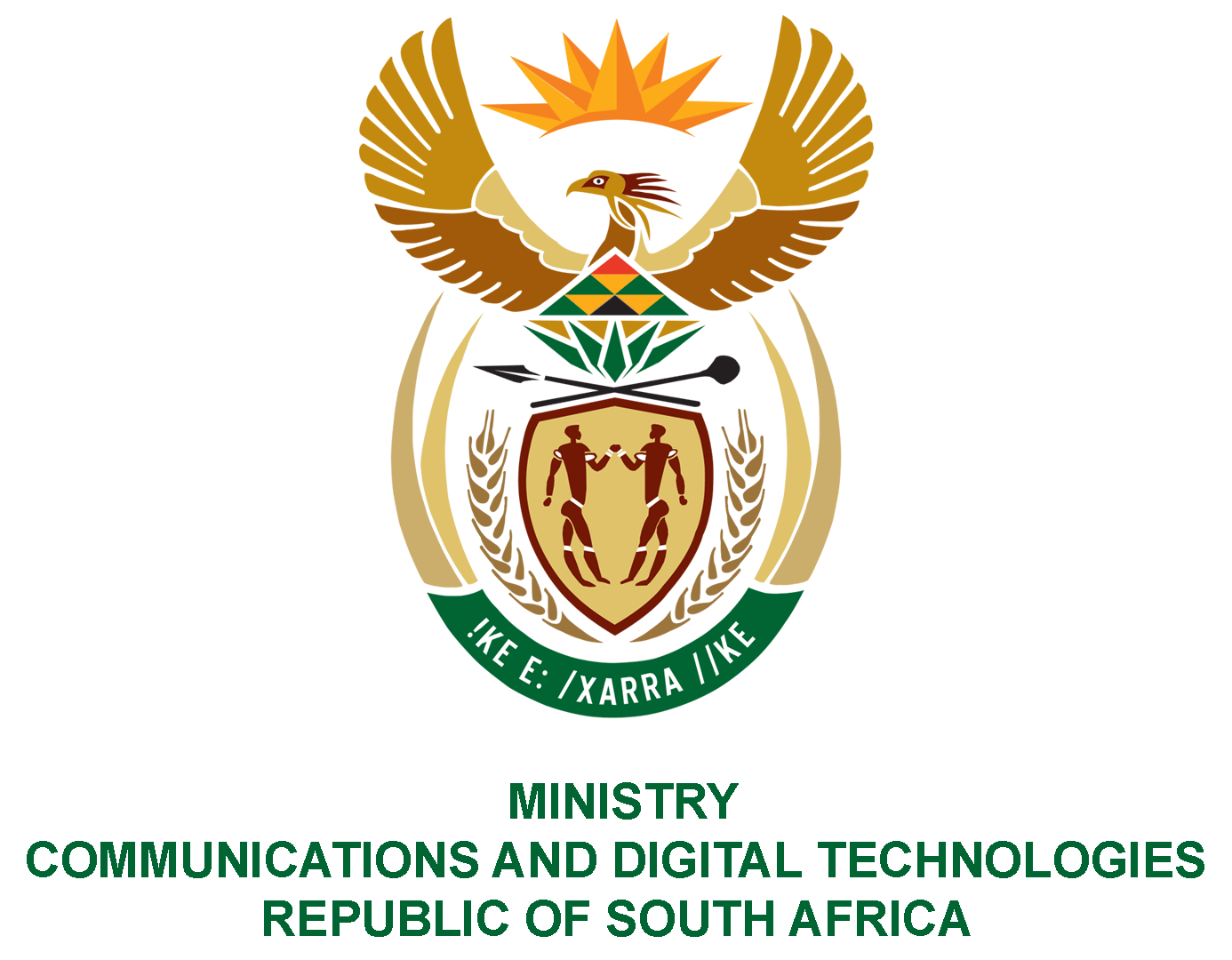 PARLIAMENT OF THE REPUBLIC OF SOUTH AFRICANATIONAL ASSEMBLYWRITTEN REPLYQUESTION NO: 2941DATE OF PUBLICATION: 27 November 2020  QUESTION PAPER NO: 50Ms BS Masango (DA) to ask the Minister of Communications: What was the total number of branches of the SA Post Office in each year from 2015 to 2020 (a) nationally and (b) in each province?                                            NW3766EREPLY:I have been advised by the South African Post Office (SAPO) as follows:and (b)MS. STELLA NDABENI-ABRAHAMS, MP MINISTER OF COMMUNICATIONS AND DIGITAL TECHNOLOGIESProvinces20152016201720182019CURRENT(from April 2020)Eastern Cape354342326323319311Free State158153140140139136Gauteng364354350343328309KwaZulu-Natal329320310310307277Limpopo326324260259259255Mpumalanga192194206207207205Northern Cape142134130130130130North West262247209209207206Western Cape321300288288284279Total2 4482 3682 2092 2092 1802 108